HondurasHondurasHondurasMay 2026May 2026May 2026May 2026MondayTuesdayWednesdayThursdayFridaySaturdaySunday123Labour Day4567891011121314151617Mother’s Day1819202122232425262728293031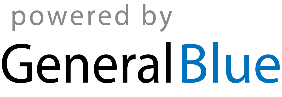 